Mr. Bahret
Digits Math 7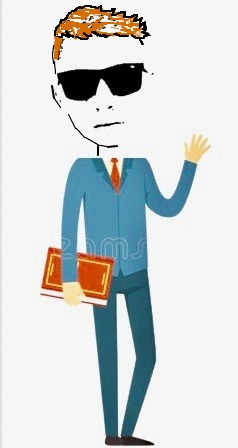 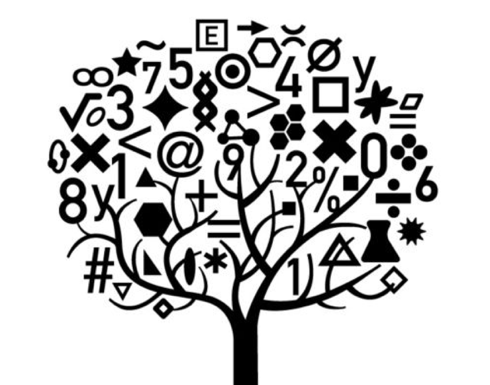 Email: jbahret@nlsd122.org
	Daily Supplies: -Assignment Notebook-Student Companion Workbook - Notebook – (for Math Notes only )-Loose leaf paper (have scratch paper available) -Pencil, highlighters (At least 2 colors), dry erase marker-One FOLDER specifically for MATH ONLY-Calculator (TI-30X II)Organization:Everything is connected in Math… It is crucial to our success to stay organized within our binders. Don’t throw anything away unless I give you the okay; returned work and scratch paper notes should be filed in your MATH folder until we decide as a class to “clean out” periodically before a new unit. ALL MATERIAL should be KEPT in your FOLDER within a unit.Grading:Homework (20%):
**Homework is expected to be completed on time. Digits online homework assignments are due by 8:00am on the due date assigned. All worksheets are due at the beginning of the class period. 
**Work for all math problems must be shown on a ThinkSheet or loose-leaf paper to completely support each answer. The final answer should then be circled / highlighted. Math work is necessary for both online and worksheet assignments. 
**Homework assignments are most often assigned in Digits online. You may rework problems until you get the correct answer. The grade you will receive in PowerSchool will be the same as the score you receive in Digits. You will have a homework packet to fill out for every assignment within a unit. MAKE SURE you always have your packet with you to work in when you complete homework assignments. This packet will carry a hefty toll on your overall grade as it will be graded and entered as a “QUIZ” grade in PowerSchool.  Homework assignments for the upcoming week and important dates will be communicated to the class and also POSTED in Google Classroom on a white board we will refer to as ABE, and on my website. It will go live with the weekly agenda every Monday morning. Reference ABE frequently!
        Difficulties Completing the Homework: 
**If you are having any difficulties with the online Digits assignments, make sure to access ALL the Digits “Help” features first. Utilize the “Question Help” on Digits by clicking “View an Example” and “Help Me Solve This”. You can also check your Digits Companion and reference a similar problem we completed in class together. Many homework questions match the “Practice & Problem Solving” section of a lesson.
**Ask a friend for help. I encourage teamwork and cooperation. Many studies show working on math homework in a group promotes growth and understanding. Go for it.
**If you are still having problems completing the homework assignment or unable to complete the assignment by the due date, you will need to send Mr. Bahret an email at  jbahret@nlsd122.org. This email is to inform Mr. Bahret, prior to the due date, that you are having problems on the homework. Do not expect a response back via email. We’ll talk in school.
        In the email, let Mr. Bahret know the following information:
o          Your name and the name of the homework assignment.
o          The problem or specific math problems you are having difficulties completing/solving.                  o          If possible, send a screen shot of the math problem or issue. 
Late or Absent Homework Assignments: 
**If an online assignment is submitted after the due date, you MUST complete a pink Late Slip if you want to earn credit. Your assignment is not officially turned in unless you complete this Late Slip. Mr. Bahret won’t have any way of knowing that you have submitted an assignment after the due date, unless you tell him by handing in a Late Slip. 
**If you are ABSENT, it is your responsibility to access Digits online and review the slides for that Unit/Topic we covered in class. For any assignments completed after the class due date, you will need to complete a Late Slip in order to receive full credit. 
**All assignments must be completed on time in order to receive full credit. After two late assignment submissions, you will be subject to a 20% reduction on late submissions in the future.
Credit will not be given for any homework assignment that is submitted after the test date. 
**On the day of the test all homework assignments leading up to that test will be removed from Digits. After the test is given, if you would like to review or complete any missing assignments from Digits that led up to that test, it can be provided by REQUEST ONLY. Credit will not be given for any homework assignments handed in after the test date, however, you will still need to complete the assignment as a requirement for retaking a test. Tests (50%):
**There should not be any surprise questions on any of the tests, if you are completing your homework and all in-class work. All problems are similar to those practiced in class and from the homework. 
**HOW TO STUDY: Studying for tests is an ongoing process and begins the moment a unit/topic is started (NOT THE DAY BEFORE THE TEST). The best practices for being successful on tests are completing all the homework assignments on time, showing all work, understanding what you did correct with each problem, understanding what you did wrong with any incorrect problems, redoing problems that are not correct, and asking questions when confused. 
**Students may retake any test, within one week after receiving their grade on the test, as long as all the requirements listed on the Test Retake Form has been met. 
**Prior to each test, a practice test will be provided with a full in-class block to work on this assignment, ask questions and receive small group/individual support. This practice test is very similar to the actual test (the same type of questions are being asked with only the numerical value changed). 
**Students will need to schedule a time to retake tests with Mr. Bahret. 
**Test dates will be communicated to the class at least one week prior to the actual date and also posted in the classroom on the back white board and on my website. Quizzes + Other Graded Assignments (30%):
• This category includes all other graded in-class assignments and quizzes, as well as each Topic’s WORK PACKET. Material will only be graded over content that has already been covered and practiced in class.• Please note that graded in-class assignments and quizzes may NOT be redone/retaken.• Quiz dates will be communicated to the class several days prior to the actual date and also posted in the classroom under ABE and on my NLSD website.PowerSchool/Grades:
• Visit PowerSchool DAILY (at the very least, a few times per week) to view your grade, look for missing assignments, and any unique/individual comments.• Individual Comments: Teachers are able to include individualized comments for parents/students to view in PowerSchool. The comments are linked to a student’s assignment grade. Please look for these comments.